Club Contacts are to complete the following Club Information Form and return the signed document to the Volleyball Manitoba office.Note: If the form does not have a valid signature in Section 3, the form submitted is not valid.Club Information Forms are to be submitted to Volleyball Manitoba prior to any Club Teams participating in any VM Sanctioned events.  Clubs not completing /submitting this form prior to competing will be subject to the sanctions outlined in Section 3.Section 1 – Club, Executive and Staff InformationSection 2 – Club, Executive and Staff InformationNCCP Level:												Screening:D-C = Development Certified		D-IT = Development In-Training				CRSC = Criminal Record Search Certificate/Vulnerable Sector CheckAD-C = Advanced Development Certified	AD-IT = Advanced Development In-Training			CARC = Child Abuse Registry CheckL1-C, L2-C, L3-CertifiedSection 3 - Declarations & AcknowledgementOn behalf of the Club name listed above, I verify, as a duly authorized representative of the Club, the following:That the Club has followed the VM Screening Policy and that any individual intending to participate in the Club or its programs and activities will have a valid police record check / vulnerable sector screening and child abuse registry check completed within the last three (3) years and has submitted documentation to Volleyball Manitoba.That the Club will have all completed VM Release of Liability, Waiver of Claims and Indemnity Agreements completed for all athletes registered with the Club and all Club staff (executive, coaches, managers). Please note that in order to be eligible to participate in a VM sanctioned event or to be covered by the VM Insurance Policy, individuals must be registered through the Volleyball Registration System (VRS).That the club will have proof of age on record for all athletes registered with the VM prior to competing in a VM sanctioned event, but no later than March 23rd, 2018.On behalf of the Club name listed above, its executives and its members, I verify, as the Club President or duly authorized representative of the Club, that the above statements are true and all aforementioned documentation will be kept on file by the Club throughout the duration of the 2017-2018 season (until August 31, 2018) and made available to VM upon request.Clubs who do not return the Club Information Form prior to competing in a VM event will be placed in bad standing with VM and/or be subject to a monetary fine per the following schedule:Forms can be submitted by: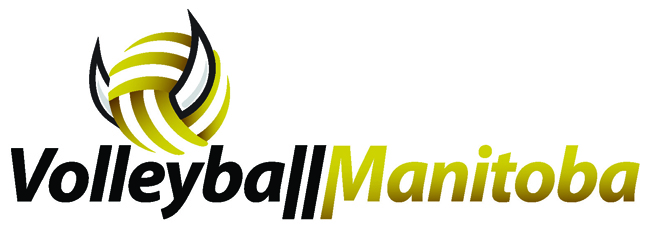 Volleyball Manitoba Club Information Form2017-2018 SeasonClub Name:City:Region (NEW):Mailing Address:Club Contact Name:Club Contact Phone:Club Contact Email:Club Website:Club Description:
(i.e. non-profit or for-profit, types of programs offered, etc.)Executive StructureExecutive StructureExecutive StructureExecutive StructureExecutive StructureExecutive StructureExecutive StructureNameExecutive PositionEmail AddressPhoneDate StampsDate Stamps2017/18 Screening Disclosure Form Completed & SignedNameExecutive PositionEmail AddressPhoneCRSCCARC2017/18 Screening Disclosure Form Completed & Signedi.e. Anthony RobertsPresidenttony@email.com(204) 925-591202/02/1605/01/16Yes – 05/01/17If more space is required, please attach additional sheetIf more space is required, please attach additional sheetIf more space is required, please attach additional sheetIf more space is required, please attach additional sheetIf more space is required, please attach additional sheetIf more space is required, please attach additional sheetIf more space is required, please attach additional sheetClub StaffClub StaffClub StaffClub StaffClub StaffClub StaffClub StaffClub StaffClub StaffClub StaffNameTeamCategoryPositionNCCP NumberNCCP LevelEmail AddressRespect in Sport NumberDate StampsDate Stamps2017/18 Screening Disclosure Form Completed & SignedNameTeamCategoryPositionNCCP NumberNCCP LevelEmail AddressRespect in Sport NumberCRSCCARC2017/18 Screening Disclosure Form Completed & Signedi.e. Anthony RobertsTony’s Tigers16U BoysHead Coach5604396D-Ctony@email.com84651302/02/1605/01/16Yes – 05/01/17If more space is required, please attach additional sheetIf more space is required, please attach additional sheetIf more space is required, please attach additional sheetIf more space is required, please attach additional sheetIf more space is required, please attach additional sheetIf more space is required, please attach additional sheetIf more space is required, please attach additional sheetIf more space is required, please attach additional sheetIf more space is required, please attach additional sheetIf more space is required, please attach additional sheetClub Form Submission DateFineWithin 1 week of competing in 1st VM Sanctioned Event$1001-3 Weeks after competing$2504 weeks after competing or later$500Name:Title:Signature:Date:Mail, to:Volleyball Manitoba412 – 145 Pacific AveWinnipeg, MB, R3B 2Z6orScan and Email, to:Anthony Roberts at volleyball.pd@sportmanitoba.caPlease Note: If the form does not have a valid signature in Section 3, the form submitted is not valid.